RURAL WORKFORCEKatherine PowerA/g Assistant SecretaryRural Access Branch, Health Workforce DivisionDepartment of HealthPharmacy workforce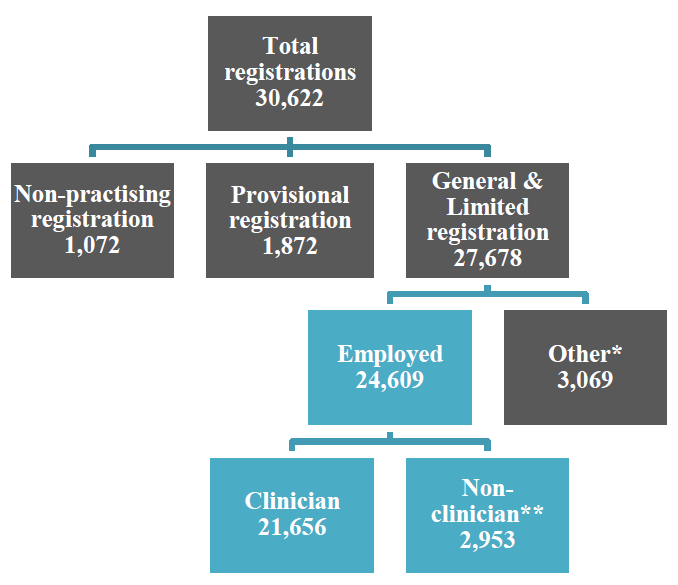 *’Other’ includes: working but on long leave, working outside the profession, looking for work, overseas, and retired.**‘Non-clinician’ includes roles reported by survey respondents that did not fit predefined survey categories.Pharmacy workforce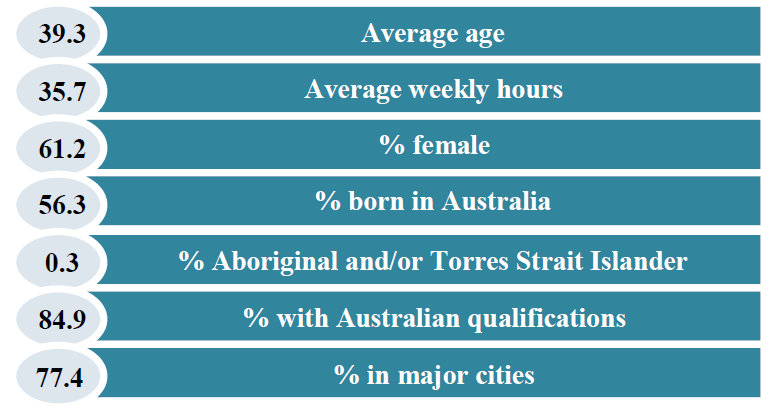 Pharmacy workforce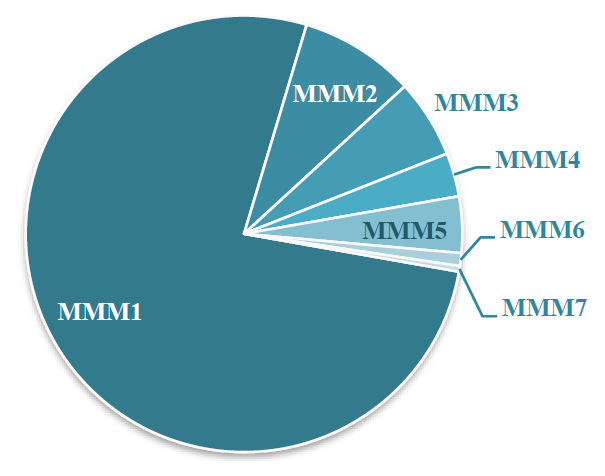 76.9% of FTE pharmacists were located in a major city or MM1 location in 2017For more information on pharmacy workforce please see the Department of Health website.Commonwealth strategiesStronger Rural Health StrategyCommonwealth workforce measures targeting rural and remote communitiesNational Medical Workforce StrategyCollaborative long-term plan for structuring the future medical workforce.Ten Year Primary Care PlanReorient the health system towards patient-centred value-based health care 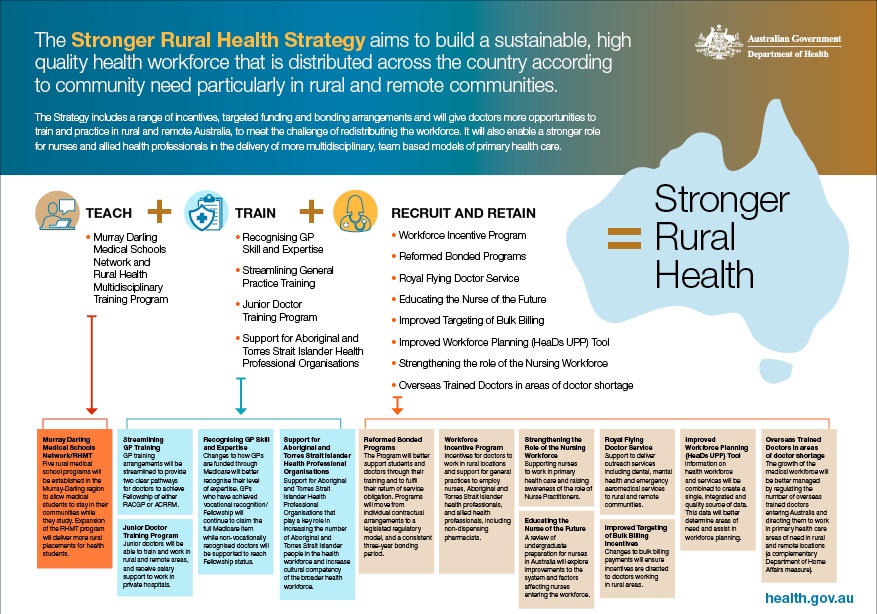 Geographic classification updatesDistribution Priority Areas (DPA) replaced District of Workforce Shortage (DWS) in JulyModified Monash Model (MMM) will be updated 1 January 2020Supporting the rural workforceRural Health Outreach FundSupports delivery of medical specialist, GP, nursing, allied and other health services in rural, regional and remote AustraliaReducing prescription opioid use through better access to pain management servicesRural Health Multidisciplinary Training ProgramBackgroundRural Health Multidisciplinary Training (RHMT) programThe Government’s main platform in working with the higher education sector to influence health workforce distribution.This year the RHMT program will support a network of:18 Rural Clinical Schools;16 University Departments of Rural Health;6 dental schools offering extended rural placements; and26 regional training hubs.RHMT UniversitiesUniversity of Adelaide	Australian National UniversityCharles Sturt University	Deakin UniversityFlinders University SA	Flinders University NTGriffith University	James Cook UniversityLa Trobe University	Monash UniversityUniversity of Melbourne	University of NewcastleUniversity of New South Wales	University of Notre Dame AustraliaUniversity of Queensland	University of South AustraliaUniversity of Sydney	University of TasmaniaUniversity of Western Australia	Western Sydney UniversityUniversity of WollongongUniversity Departments of Rural HealthThree new UDRHs established in 2017:Wagga Wagga and Orange – CSUBroome – University of Notre Dame Australia Toowoomba – University of Queensland In 2019, La Trobe University joined the RHMT program. Supporting the rural workforceHealth Workforce Scholarship Program (HWSP)Scholarships and bursaries to existing health professionals committed to rural serviceWhy develop a National Medical Workforce Strategy?Address shared medical workforce issues across Australia:Supply of doctorsInequities in workforce distributionDoctor wellbeingEnsure investment in education and training leads to the services needed by communities